                                                                                                                             NACRTNa osnovu člana 3 stava 1 tačke 1, člana 4, stava 2 i člana 5 Odluke o izgradnji lokalnih objekata od opšteg interesa („Sl.list CG – opštinski propisi“, broj 14/22, 59/22, 30/23), člana 38 Zakona o lokalnoj samoupravi (“Sl.list CG” br. 02/18, 34/19, 38/20, 50/22 i 84/22) i člana 36 Statuta Opštine Kotor ("Sl. list CG – opštinski propisi" br. 37/19), Skupština Opštine Kotor, na sjednici održanoj dana _________2024.godine, donijela jeO D L U K Uo utvrđivanju lokacije za izgradnju saobraćajnice u naselju Kamp u DobrotiČlan 1Ovom Odlukom utvrđuje se lokacija i urbanističko-tehnički uslovi za izgradnju saobraćajnice na kat. parc. 1152, 2570, 1144/4, 1204/3, 1204/7, 1140/3, 1143, 1204/9, 1210/1, 1145, 1144/5, 1142, 1204/4, 1134/1, 1134/2, 1144/6, 1204/1, 1204/6 i 1204/2, sve K.O. Dobrota I.Inicijativu za donošenje ove Odluke podnio je Sekretarijat za investicije Opštine Kotor.Član 2Glavni cilj ovog projekta je rješavanje problem priključenja brojnih urbanizovanih parcela na pristupnu saobraćajnicu i na magistralni put.Član 3PROGRAMSKI ZADATAK SA ELEMENTIMA URBANISTIČKO-TEHNIČKIH USLOVACILJ I PREDMETOvim Programskim zadatkom sa elementima urbanističko-tehničkih uslova, definišu se uslovi za donošenje Odluke o lokaciji odnosno uslovi za izradu glavnog projekta, reviziju glavnog projekta, izdavanje odobrenja za građenje, građenje objekta i izdavanje odobrenja za upotrebu objekta – saobraćajnice u naselju Kamp u Dobroti. UVODSekretarijat za urbanizam, stanovanje i uređenje prostora Opštine Kotor pokrenuo je postupak rješavanja složenog predmeta po zahtjevu Sekretarijata za investicije izradom Idejnog rješenja saobraćajnice u naselju Kamp u Dobroti u cilju izrade programskog zadatka sa elementima urbanističko-teničkih uslova.Naime, Prostorno urbanistički plan Kotora, koji je stupio na snagu 2020. godine, zamijenio je detaljnije razrađene planove za ova područja, pa je za izdavanje UTU bio potreban strateški pristup sagledavanja svakog predmeta pojedinačno. Imajući u vidu razmjeru i ažurnost podloga na kojima se rade planovi i generalna rješenja, položaj saobraćajnica u planu je orjentacioni, pa je izgradnju novih puteva poželjno uraditi na koridorima postojećih puteva, uz poboljšanje geometrijskih i eksploatacionih karaketristika, čime se podiže kvalitet puteva, bezbjednost u saobraćaju, a samim tim i nivo usluge. Unapređenje čitavog sistema lokalnih i nekategorisanih puteva nije realan zadatak pa se pribjegava rješenju pojedinačnih slučajeva sagledavajući širu sliku tog naselja.Zato se prethodno pristupilo detaljnoj analizi postojeće dokumentacije i analizi stanja na terenu, gdje je utvrđeno da je nužna promjena elemenata saobraćajnice i trase zbog bezbjednosti saobraćaja, pristupačnosti terena, starih objekata i novoizgrađenih objekata.Na osnovu Odluke o izgradnji lokalnih objekata od opšteg interesa, u cilju definisanja preciznijih uslova i smjernica za građenje ovakvih objekata, moguće je da se za istu donese odgovarajuća odluka o utvrđivanju objekta od opšteg interesa sa programskim zadatkom i elementima urbanističko-tehničkih uslova, sačinjenih prema važećim tehničkim normativima i standardima struke, te smjernicama i pravilima uređenja i izgradnje koje su date važećim planovima. Kako sastavni dio UTU-a može biti i idejno rješenje koje zadovoljava parametre važećih planova, ovaj Sekretarijat je izradio Idejno rješenje saobraćajnice u naselju Kamp u Dobroti koje je sastavni dio ovog Programskog zadatka.OPIS LOKACIJEPredmetna saobraćajnica se nalazi u naselju Kamp, u ulici prema crkvi sv. Ivan i predstavlja pristupnu saobraćajnicu brojnim urbanizovanim parcelama na magistralni put, a planirana je kao rekonstrukcija dijela postojećeg lokalnog nekategorisanog puta na kat. par. 1152, 1145, 1134/2, 2570, 1140/3, 1144/5,1144/6, 1144/4,1143,1142, 1204/1,1204/3, 1204/9, 1204/4, 1204/6,1204/7, 1210/1,1134/1, 1204/2 sve K.O. Dobrota I. Izgradnja predmetne saobraćajnice čiji je koridor dat u Idejnom rješenju, planirana je na sledećim katastarskim parcelama ili na djelovima parcela:OSNOVNI PROJEKTNI PARAMETRI / OSNOVE ZA IZRADU TEHNIČKE DOKUMENTACIJEProgramski zadatakProgramski zadatak je obavezujući za projektanta i predstavlja istovremeno i osnovu za izradu Glavnog projekta. Idejno rješenjeNaručilac je prethodno izradio Idejno rješenje saobraćaja i idejno rješenje potpornih konstrukcija koje će projektantu poslužiti kao osnova za dalju razradu tehničke dokumentacije – Idejno rješenje saobraćajnice u naselju Kamp u Dobroti (projektant: Ding doo, decembar 2023.).Lokacija se može opisati kao planski neizgrađena površina, sa neuređenim priključcima i saobraćajnicama, velikim poprečnim i podužnim nagibima. Uklapanje na izgrađeni parking prostor sa ivičnjacima, kao i uklapanje na postojeću garažu znatno utiče na nivelaciju buduće saobraćajnice, podužni profil i poprečne nagibe. Postojeće stanje nije planski uređeno, pa je cilj ove projektne dokumentacije bio iskoristiti maksimalno dati zahvat da bude funkcionalan i bezbijedan. Datom zahvatu pripadaju tri raskrnice, koje su obrađene kroz prilog situacionog plana.U okviru bliže mikro lokacije su: izgrađena parking mjesta sa lijeve i desne strane saobraćajnice, postojeća garaža sa lijeve strane saobraćajnice, potporni zidovi u zoni raskrsnice sa priključkom br 2, veliki broj objekata koji ograničava širinu saobraćajniceOsnovna saobraćajnica koja je predmet ovog rješenja pripada sekundarnoj putnoj mreži kojoj je zadatak da opslužuje okolne urbanističke parcele. Zadržane su sve pozicije pristupnih puteva i predviđeno njihovo uklapanje na postojeće stanje. Tri su rakrsnice sa pristupnim saobraćajnicama 1, 2 i 3. Postojeće raskrsnice nisu uređene odgovarajućim horizontalnim elementima. Pristupna saobraćajnica 1 je na stacionaži km 0+113.756, radijusi skretanja su R=4,5m i R=10,0m. Pristupna saobraćajnica 2 je na stacionaži km 0+121.657, radijusi skretanja su R=2.70m i R=5,90m uklapajući se na postojeće potporne konstrukcije. Pristupna saobraćajnica 3 je na stacionaži km 0+162.572, radijus skretanja je R=5.0m. Širina saobraćajnice je u jednom dijelu usvojena na osnovu uklapanja na postojeći parking sa lijeve i desne strane, a nakon raskrsnica sa Pristupom 1 i 2 širina se redukuje na 3.0m zbog blizine okolnih objekata. Projektovano je 5 dodatnih parking mjesta u produžetku postojećeg parkinga. Primijenjena je kosa šema parkiranja, pod uglom od 45◦ .Parking mjesta se nalaze u iskopu, pa je desnom ivicom potrebno izgraditi potpornu konstrukciju u nastavku postojeće potporne konstrukcije. Postojeća garaža sa lijeve strane je na znatno nižoj koti u odnosu na desnu fiksnu ivicu postojećeg parking mjesta, pa će uklapanje poprečnih i podužnih padova biti znatno komplikovanije u ovoj zoni. U kružnoj krivini R=20.0m moraće se primijeniti poprečni pad na suprotnu stranu od pružanja krivine od 10.0% i podužni pad pristupa garaži će morati biti veći od 12%, kako bi uklapanje bilo izvodljivo na postojeći parking sa desne strane i postojeći prilaz garaži sa lijeve strane. Na izlazu iz garaže je dodatna saobraćajna traka u širini od 2.30m dovoljne dužine za putnički automobil, kako bi pri izlasku iz garaže imao neophodnu preglednost za uključenje u saobraćaj. Projektovani su ivičnjaci 18/24, na mjestima prilaza kat.parcelama su predviđeni oboreni ivičnjaci. Parking mjesta su predviđena od behaton raster ploča debljine 10.0cm, na sloju pijeska 5.0cm.Ulica 1 pruža se od jugo-istoka prema sjeveru i sastoji se od 6 pravaca i 5 krivina radijusa R1=20.0m, R2=200.0m, R3=20.0m, R4=25.0m i R5=100m. Podužni profil ove saobraćajnice je uslovljen topografijom terena, brojnim priključcima parcela, postojećim parkingom sa lijeve i desne strane, postojećom garažom sa lijeve strane, postojećim potpornim konstrukcijama. Niveleta podužnog profila vođena je na osnovu postavljenih uslova, minimalni podužni pad je 1.12%, a maksimalni 10.12%Idejnim rješenjem je predviđena izrada kolovozne konstrukcije u slojevima kako slijedi: − Habajući sloj od asfalt betona AB11, d=4cm; − Bitumizirani noseći sloj BNS22A, d=6cm; − Drobljeni kameni agregat – tampon 0/32, d=35cm; Za površine parkinga od behaton ploča sa desne strane saobraćajnice predviđena je izrada kolovozne konstrukcije u slojevima kako slijedi: − Behaton ploča d=10.0cm; − Pijesak d=5.0cm; − Drobljeni kameni agregat – tampon 0/32, d=30cmGeodetske podlogeDetaljan geodetski snimak terena neophodno je obezbijediti kako bi isti poslužio kao podloga za izradu tehničke dokumentacije. Geotehnički elaboratProjektant je prethodno izradio geotehnički elaborat za nivo Glavnog projekta koji će projektantu poslužiti za izradu tehničke dokumentacije - Elaborat o detaljnim geotehničkim istraživanjima (Geostandard doo Nikšić, decembar  2023.).Uvid u postojeće stanjeProjektant je dužan da pri projektovanju koristi podatke sa terena koje će i sam prikupiti. U tom smislu dužan je da izvrši analizu terena i postojeće infrastrukture, na osnovu čega će utvrditi potrebu za izmještanjem instalacija. projektant će, posredstvom naručioca, pribaviti svu do sada urađenu projektnu dokumentaciju za predmetni i/ili lokalitete u koje se predmetni lokalitet uklapa i sa njom izvršiti usklađivanje, ukoliko takva dokumentacija postoji.Klimatski, hidrološki i hidrografski parametriPri izradi Idejnog rješenja projektant treba da vodi računa o klimatskim hidrološkim i hidrografskim parametrima kao što su padavine, temperatura, vjetrovi, magla, osunčanost i sl.Obim Glavnog projektaGlavni projekat treba da obuhvati:- Saobraćajni projekat- Projekat konstrukcija- Projekat atmosferske kanalizacije-Projekat vodovoda i kanalizacije- Projekat saobraćajne signalizacije i opreme- Projekat jake struje (rasvjeta)Zakonska i tehnička regulativaProjektna dokumentacija mora biti urađena na način da su projektovana tehnička rješenja u skladu sa važećim: Zakonom o planiranju prostora i izgradnji objekata, Zakonom o putevima, Zakonom o bezbjednosti saobraćaja na putevima i podzakonskim aktima donešenim na osnovu navedenih zakona, drugim zakonima, pravilnicima i propisima koji regulišu izradu pojedinih djelova tehničke dokumentacije, MEST i EN standardima (JUS se koristi u slučaju da ne postoji MEST ili EN ), normativima i pravilima struke.Sadržina uslova po odredbama člana 55, stav 1 Zakona o planiranju prostora i izgradnji objekata    				         Član 4Glavni projekat za izgradnju navedenog lokalnog objekta od opšteg interesa izradiće se na osnovu ove Odluke, a u skladu sa važećim tehničkim normativima, standardima i normama propisanim odredbama Zakona o planiranju prostora i izgradnji objekata ("Službeni list Crne Gore", br. 64/17, 44/18, 63/18, 11/19, 82/20, 86/22 i 04/23) i Pravilnika o načinu izrade i sadržini tehničke dokumentacije za građenje objekata ( „Sl. list CG „ br. 44/18, 43/19).Glavni projekat podliježe reviziji u skladu sa čl. 81 Zakona o planiranju prostora i izgradnji objekata ("Službeni list Crne Gore", br. 64/17, 44/18, 63/18, 11/19, 82/20, 86/22 i 04/23) i u skladu sa čl. 7 Odluke o izgradnji lokalnih objekata od opšteg interesa („Sl.list CG – opštinski propisi“, broj 14/22, 59/22, 30/23). Član 5O sprovođenju ove Odluke staraće se Sekretarijat za investicije Opštine Kotor.Član 6Ova Odluka stupa na snagu osmog dana od dana objavljivanja u “Sl.listu Crne Gore-opštinski propisi”.Broj: 11-_______Kotor, ____2024.godineSKUPŠTINA OPŠTINE KOTOR                                                                                              PREDSJEDNICA                                                                                                 Maja Mršulja  O b r a z l o ž e nj eU skladu sa Odlukom o izgradnji lokalnih objekata od opšteg interesa („Sl.list CG – opštinski propisi“, broj 14/22, 59/22, 30/23), a na osnovu inicijative Sekretarijata za investicije, ovaj organ je pripremio Nacrt Odluke kojom se utvrđuje lokacija i urbanističko-tehnički uslovi za izgradnju saobraćajnice u naselju Kamp u Dobroti.Izgradnja saobraćajnice je planirana na sledećim katastarskim parcelama: 1152, 2570, 1144/4, 1204/3, 1204/7, 1140/3, 1143, 1204/9, 1210/1, 1145, 1144/5, 1142, 1204/4, 1134/1, 1134/2, 1144/6, 1204/1, 1204/6 i 1204/2, sve K.O. Dobrota I.Glavni cilj ovog projekta je rješavanje problem priključenja brojnih urbanizovanih parcela na pristupnu saobraćajnicu i na magistralni put.Nacrt Odluke se stavlja na javnu raspravu u trajanju od 15 dana.Sekretarijat za urbanizam, stanovanjei uređenje prostoraKatastarska opština DOBROTA IKatastarska opština DOBROTA IKatastarska opština DOBROTA IKatastarska opština DOBROTA IKatastarske parceleKatastarske parceleKatastarske parceleKatastarske parcele115211451134/225701140/31144/51144/61144/4114311421204/11204/31204/91204/41204/61204/71210/11134/11204/2Situacioni plan saobraćajnice iz Idejnog rješenja 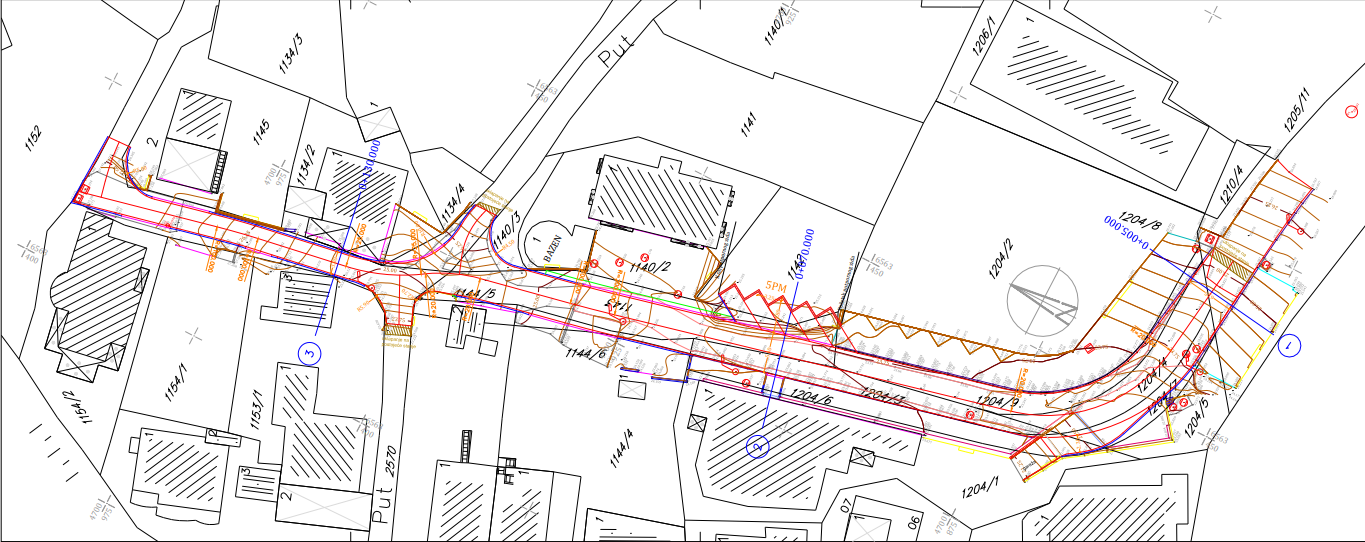 1Situacioni plan sa granicama parcele odnosno lokacije i odnosima prema susjednim parcelama, odnosno koridor planiranog objekta Prema Idejnom rješenju.2Namjena parcele odnosno lokacije Saobraćajnica pema idejnom rješenju.3Pravila parcelacije Prema idejnom rješenju.4Građevinska i regulaciona linija /5Preporuke za smanjenje uticaja i zaštitu od zemljotresa, kao i druge uslove za zaštitu od elementarnih nepogoda i tehničko-tehnoloških i drugih nesreća Prema važećoj zakonskoj regulativi.6Uslovi i mjere za zaštitu životne sredine /7Uslovi za pejzažno oblikovanje /8Uslovi i mjere zaštite nepokretnih kulturnih dobara i njihove zaštićene okoline/9Uslovi za lica smanjene pokretljivosti i lica sa invaliditetom Prema važećoj zakonskoj regulativi.10Uslovi za postavljanje i gradnju pomoćnih objekata /11Uslovi za objekte koji mogu uticati na bezbjednost vazdušnog saobraćaja /12Mogućnost faznog građenja objekta Moguća je fazna gradnja.13Uslovi za priključenje na infrastrukturuSastavni dio uslova su uslovi za priključak na elektroenergetsku, vodovodnu, kanalizacionu i saobraćajnu infrastrukturu14Uslovi za objekte koji mogu uticati na promjene u vodnom režimu /15Potreba izrade geodetskih, geoloških (geotehničkih, inženjersko-geoloških, hidrogeoloških, geomehaničkih i seizmičkih) podloga, kao i vršenja geotehničkih istražnih radova i drugih ispitivanja Sastavni dio programskog zadatka je izrađeni Elaborat.16Potreba izrade urbanističkog projekta/